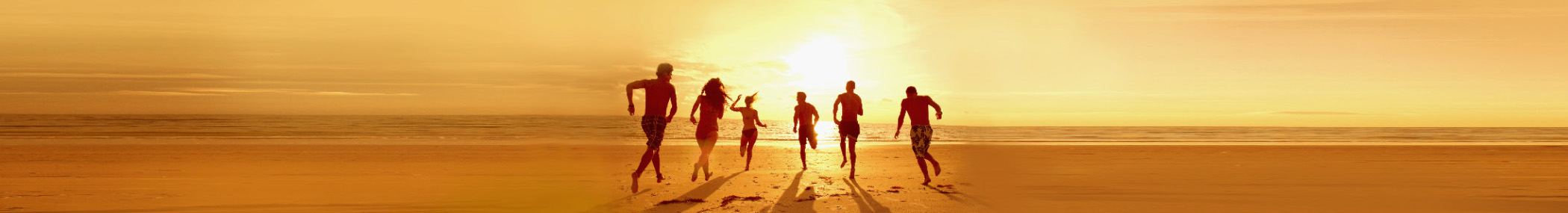 Senarai Mengemas Beg Cuti Musim BungaNotaUntuk menambah lebih banyak kategori dengan mudah, lakukan perkara berikut: 1. Klik pada mana-mana nama kategori, kemudian pada tab Tataletak Alat Jadual, pilih Pilih Jadual. 2. Pada tab Rumah, pilih Salin kemudian tekan Ctrl+End untuk menuju ke penghujung dokumen. 3. Tekan Enter, kemudian pada tab Rumah, pilih Tampal.PakaianKelengkapan Dandanan DiriDokumen PentingPerubatanAksesoriElektronik